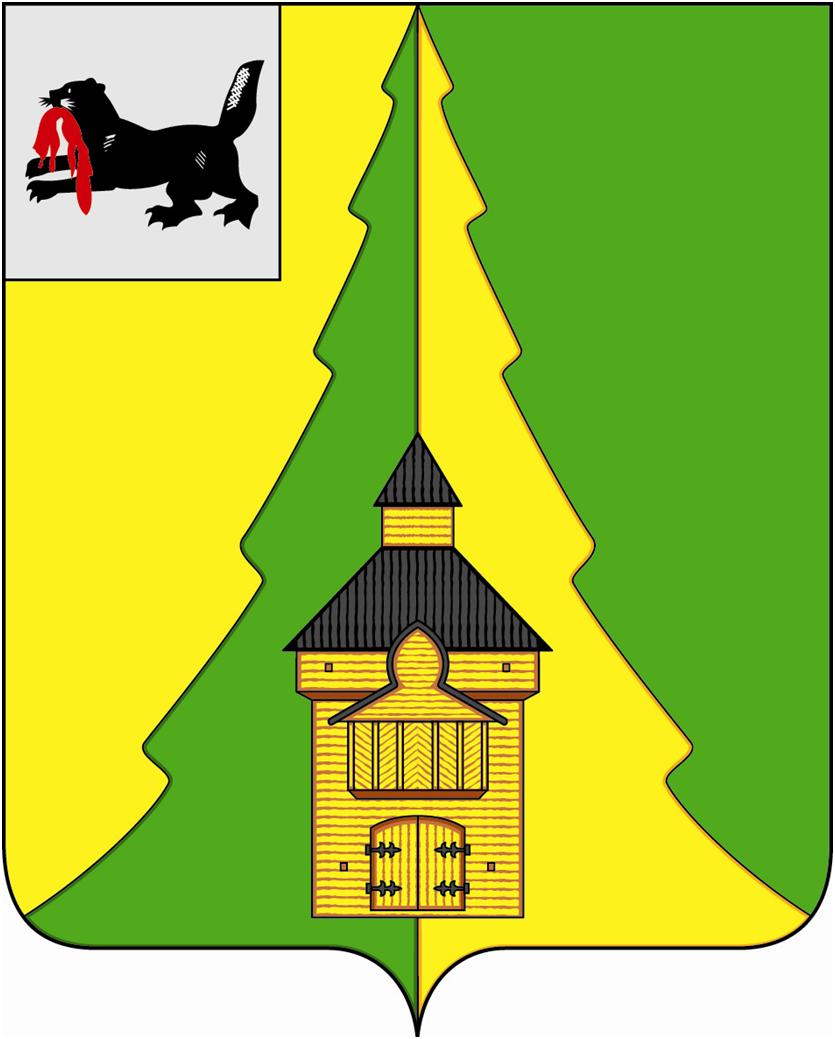 Российская ФедерацияИркутская областьНижнеилимский муниципальный районАДМИНИСТРАЦИЯПОСТАНОВЛЕНИЕОт «17» марта 2022 г. № 242г. Железногорск-Илимский	Руководствуясь п. 1 ст. 2, ст. 3 Закона Иркутской области от 08.05.2009 года № 20-оз «О наделении органов местного самоуправления областными государственными полномочиями по определению персонального состава и обеспечению деятельности административных комиссий», ст. 5 Закона Иркутской области от 29.12.2008 года № 145-оз «Об административных комиссиях в Иркутской области», ст. 47 Устава муниципального образования «Нижнеилимский район», администрация Нижнеилимского муниципального районаПОСТАНОВЛЯЕТ:Определить персональные составы административных комиссий, образованных в муниципальном образовании «Нижнеилимский район» согласно приложениям № 1 – 13 к настоящему постановлению.Признать утратившими силу следующие постановления администрации Нижнеилимского муниципального района:от 28.02.2018 года № 170 «Об определении персонального состава административных комиссий, образованных в муниципальном образовании «Нижнеилимский район»;от 19.09.2018 № 833 «О внесении изменений в постановление администрации Нижнеилимского муниципального района от 28.02.2018 года № 170 «Об определении персонального состава административных комиссий, образованных в муниципальном образовании «Нижнеилимский район»;от 04.04.2019 № 346 «О внесении изменений в постановление администрации Нижнеилимского муниципального района от 28.02.2018 года № 170 «Об определении персонального состава административных комиссий, образованных в муниципальном образовании «Нижнеилимский район»;от 11.06.2019 № 643 «О внесении изменений в постановление администрации Нижнеилимского муниципального района от 28.02.2018 года № 170 «Об определении персонального состава административных комиссий, образованных в муниципальном образовании «Нижнеилимский район»;от 13.09.2019 № 953 «О внесении изменений в постановление администрации Нижнеилимского муниципального района от 28.02.2018 года № 170 «Об определении персонального состава административных комиссий, образованных в муниципальном образовании «Нижнеилимский район»;от 17.12.2019 № 1332 «О внесении изменений в постановление администрации Нижнеилимского муниципального района от 28.02.2018 года № 170 «Об определении персонального состава административных комиссий, образованных в муниципальном образовании «Нижнеилимский район»;от 30.12.2019 № 1463 ««О внесении изменений в постановление администрации Нижнеилимского муниципального района от 28.02.2018 года № 170 «Об определении персонального состава административных комиссий, образованных в муниципальном образовании «Нижнеилимский район»;от 03.07.2020 № 633 «О внесении изменений в постановление администрации Нижнеилимского муниципального района от 28.02.2018 года № 170 «Об определении персонального состава административных комиссий, образованных в муниципальном образовании «Нижнеилимский район»;от 25.12.2020 № 1208 «О внесении изменений в постановление администрации Нижнеилимского муниципального района от 28.02.2018 года № 170 «Об определении персонального состава административных комиссий, образованных в муниципальном образовании «Нижнеилимский район»;от 07.10.2021 № 892 «О внесении изменений в постановление администрации Нижнеилимского муниципального района от 28.02.2018 года № 170 «Об определении персонального состава административных комиссий, образованных в муниципальном образовании «Нижнеилимский район».Настоящее постановление подлежит опубликованию в периодическом издании «Вестник Думы и администрации Нижнеилимского муниципального района» и на официальном сайте муниципального образования «Нижнеилимский район».Контроль за исполнением данного постановления оставляю за собой.Мэр района						М.С. РомановРассылка: в дело – 2, административная комиссия, главы поселений-1731818 О.Н. ДаниловаПриложение № 1к постановлению администрации Нижнеилимского муниципального районаот «17» марта 2022 г. № 242Персональный составадминистративной комиссии, осуществляющей деятельностьна территории Брусничного муниципального образованияМэр района						М.С. РомановПриложение № 2к постановлению администрации Нижнеилимского муниципального районаот «17» марта 2022 г. № 242Персональный составадминистративной комиссии, осуществляющей деятельностьна территории Видимского муниципального образованияМэр района						М.С. РомановПриложение № 3к постановлению администрации Нижнеилимского муниципального районаот «17» марта 2022 г. № 242Персональный составадминистративной комиссии, осуществляющей деятельностьна территории Дальнинского муниципального образованияМэр района						М.С. РомановПриложение № 4к постановлению администрации Нижнеилимского муниципального районаот «17» марта 2022 г. № 242Персональный составадминистративной комиссии, осуществляющей деятельностьна территории Заморского муниципального образованияМэр района						М.С. РомановПриложение № 5к постановлению администрации Нижнеилимского муниципального районаот «17» марта 2022 г. № 242Персональный составадминистративной комиссии, осуществляющей деятельностьна территории Новоилимского муниципального образованияМэр района						М.С. РомановПриложение № 6к постановлению администрации Нижнеилимского муниципального районаот «17» марта 2022 г. № 242Персональный составадминистративной комиссии, осуществляющей деятельностьна территории Радищевского муниципального образованияМэр района						М.С. РомановПриложение № 7к постановлению администрации Нижнеилимского муниципального районаот «17» марта 2022 г. № 242Персональный составадминистративной комиссии, осуществляющей деятельностьна территории Речушинского муниципального образованияМэр района						М.С. РомановПриложение № 8к постановлению администрации Нижнеилимского муниципального районаот «17» марта 2022 г. № 242Персональный составадминистративной комиссии, осуществляющей деятельностьна территории Рудногорского муниципального образованияМэр района						М.С. РомановПриложение № 9к постановлению администрации Нижнеилимского муниципального районаот «17» марта 2022 г. № 242Персональный составадминистративной комиссии, осуществляющей деятельностьна территории Семигорского муниципального образованияМэр района						М.С. РомановПриложение № 10к постановлению администрации Нижнеилимского муниципального районаот «17» марта 2022 г. № 242Персональный составадминистративной комиссии, осуществляющей деятельностьна территории Соцгородского муниципального образованияМэр района						М.С. РомановПриложение № 11к постановлению администрации Нижнеилимского муниципального районаот «17» марта 2022 г. № 242Персональный составадминистративной комиссии, осуществляющей деятельностьна территории Янгелевского муниципального образованияМэр района						М.С. РомановПриложение № 12к постановлению администрации Нижнеилимского муниципального районаот «17» марта 2022 г. № 242Персональный составадминистративной комиссии, осуществляющей деятельностьна территории Новоигирменского муниципального образования и Березняковского муниципального образованияМэр района						М.С. РомановПриложение № 13к постановлению администрации Нижнеилимского муниципального районаот «17» марта 2022 г. № 242Персональный составадминистративной комиссии, осуществляющей деятельность на территории муниципального образования «Железногорск-Илимское городское поселение», поселка Заярск, поселка Миндей 1, Миндей 2, поселка железнодорожной станции Селезнево, поселка железнодорожной станции Черная, Коршуновского муниципального образования, Хребтовского муниципального образования, Шестаковского муниципального образованияМэр района						М.С. Романов«Об определении персонального состава административных комиссий, образованных в муниципальном образовании «Нижнеилимский район»Председатель административной комиссии:Председатель административной комиссии:1Сотиева Елена Владимировназаместитель председателя Думы Брусничного сельского поселенияЗаместитель председателя административной комиссии:Заместитель председателя административной комиссии:2Казанцева Светлана Александровнаинспектор ВУС администрации Брусничного сельского поселенияОтветственный секретарь административной комиссии:Ответственный секретарь административной комиссии:3Белореченская Оксана Юрьевнаведущий специалист администрации Брусничного сельского поселенияЧлены административной комиссии:Члены административной комиссии:4Белецкий Валерий Людвиковичглава Брусничного сельского поселения5Болезина Татьяна Юрьевнаведущий специалист администрации Брусничного сельского поселения6Сергеева Ольга Борисовнаведущий специалист администрации Брусничного сельского поселенияПредседатель административной комиссии:Председатель административной комиссии:1Леонтьева Ольга ЮрьевнаРегистратор врачебной амбулатории р.п. ВидимЗаместитель председателя административной комиссии:Заместитель председателя административной комиссии:2Щеколдина Людмила ВячиславнапенсионерОтветственный секретарь административной комиссии:Ответственный секретарь административной комиссии:3Лисовских Анастасия Юрьевнабезработная, домохозяйкаЧлены административной комиссии:Члены административной комиссии:4Вассерман Людмила Иннокентьевнаинспектор ВУС администрации Видимского городского поселения5Воробьева Татьяна Яковлевнаведущий специалист администрации Видимского городского поселения6Игнатова Марина Николаевнапреподаватель МОУ «Видимская СОШ»Председатель административной комиссии:Председатель административной комиссии:1Смирнова Татьяна Михайловнаглава Дальнинского сельского поселенияЗаместитель председателя административной комиссии:Заместитель председателя административной комиссии:2Смолянинова Надежда ЛаврентьевнапенсионерОтветственный секретарь административной комиссии:Ответственный секретарь административной комиссии:3Низамова Альфия Хатимулаевнаначальник почтового отделения п. ДальнийЧлены административной комиссии:Члены административной комиссии:4Артамонова Татьяна Алексеевнапенсионер5Суздалева Татьяна ГригорьевнапенсионерПредседатель административной комиссии:Председатель административной комиссии:1Киященко Александр Николаевичглава Заморского сельского поселенияЗаместитель председателя административной комиссии:Заместитель председателя административной комиссии:2Ружьин Александр АлександровичпенсионерОтветственный секретарь административной комиссии:Ответственный секретарь административной комиссии:3Девяшина Ирина Анатольевнаведущий специалист администрации Заморского муниципального образованияЧлены административной комиссии:Члены административной комиссии:4Баллардт Светлана Сергеевназаместитель председателя Думы Заморского сельского поселения5Свинцицкий Николай Ивановичпенсионер6Яхонтов Владимир ГеоргиевичпенсионерПредседатель административной комиссии:Председатель административной комиссии:1Солобутина Светлана Андреевнарежиссёр массовых представлений МКУК «КДЦ «Колос»Заместитель председателя административной комиссии:Заместитель председателя административной комиссии:2Шайбакова Алла Валерьевнаучитель начальных классов МОУ «Новоилимская СОШ им. Н.И. Черных»Ответственный секретарь административной комиссии:Ответственный секретарь административной комиссии:3Ступина Татьяна Александровнаспециалист администрации Новоилимского сельского поселенияЧлены административной комиссии:Члены административной комиссии:4Куклина Эльвира Георгиевнапенсионер5Полякова Татьяна ИвановнапенсионерПредседатель административной комиссии:Председатель административной комиссии:1Зенкова Елена Владимировнапредседатель Думы Радищевского городского поселенияЗаместитель председателя административной комиссии:Заместитель председателя административной комиссии:2Высотина Наталья Владимировнавоспитатель МДОУ Детский сад общеразвивающего вида «Лесная полянка» №13Ответственный секретарь административной комиссии:Ответственный секретарь административной комиссии:3Жеребцова Светлана Степановнаюрисконсульт администрации Радищевского городского поселенияЧлены административной комиссии:Члены административной комиссии:4Веретенникова Елена Васильевнапочтальон ГОПС Радищев5Камозина Людмила Викторовнаведущий специалист администрации Радищевского городского поселения6Кудряшов Александр АлександровичСлесарь-сантехник ООО «ГАЛА ПЛЮС»7Щеглова Любовь Владимировнапедагог-организатор МОУ «Радищевская СОШ»Председатель административной комиссии:Председатель административной комиссии:1Бянкина Светлана Юрьевнаглава Речушинского сельского поселенияЗаместитель председателя административной комиссии:Заместитель председателя административной комиссии:2Крылова Елена Алексеевназаместитель директора по УВР МОУ «Речушинская СОШ»Ответственный секретарь административной комиссии:Ответственный секретарь административной комиссии:3Короткова Надежда Александровнаведущий специалист администрации Речушинского сельского поселенияЧлены административной комиссии:Члены административной комиссии:4Ахмедова Джамиле Абдуловнапенсионер5Литюк Валентина Николаевнамедицинская сестра Речушинской участковой больницы ОГБУЗ «Железногорская районная больница»6Проничева Лариса Алексеевназавхоз МДОУ Детский сад «Василек»7Сафонова Любовь МихайловнапенсионерПредседатель административной комиссии:Председатель административной комиссии:1Быков Александр Евгеньевичглава Рудногорского городского поселенияЗаместитель председателя административной комиссии:Заместитель председателя административной комиссии:2Софейченко Надежда Николаевнапредседатель Думы Рудногорского городского поселенияОтветственный секретарь административной комиссии:Ответственный секретарь административной комиссии:3Кунгурцева Евгения Анатольевнаконсультант по правовым вопросам администрации Рудногорского городского поселенияЧлены административной комиссии:Члены административной комиссии:4Васильева Марина ГеннадьевнаУУП ОМВД России по Иркутской области в Нижнеилимском районе5Кизилова Светлана Александровнаглавный специалист администрации Рудногорского городского поселения6Серветник Светлана Викторовнагенеральный директор ООО УК «ПОДХОД»7Сизых Светлана Ильиничнарежиссёр любительского театра МУК КДЦ «Орфей»8Шумилова Наталья Викторовнаконсультант администрации Рудногорского городского поселенияПредседатель административной комиссии:Председатель административной комиссии:1Яценюк Надежда АлександровнапенсионерЗаместитель председателя административной комиссии:Заместитель председателя административной комиссии:2Калинина Светлана Фёдоровнаспециалист по спорту Семигорского сельского поселенияОтветственный секретарь административной комиссии:Ответственный секретарь административной комиссии:3Янгурская Марина Егоровназаместитель председателя Думы Семигорского городского поселенияЧлены административной комиссии:Члены административной комиссии:4Кореняк Татьяна Ивановнапенсионер5Лубчинская Наталья Леонидовнапродавец ООО Шамотов6Петрова Евгения Леонидовнапенсионер7Попова Татьяна ЕгоровнапенсионерПредседатель административной комиссии:Председатель административной комиссии:1Саличева Марина Васильевнаглава Соцгородского сельского поселенияЗаместитель председателя административной комиссии:Заместитель председателя административной комиссии:2Колибабчук Галина ВитальевнапенсионерОтветственный секретарь административной комиссии:Ответственный секретарь административной комиссии:3Касян Кристина Игоревнаведущий аналитик администрации Соцгородского сельского поселенияЧлены административной комиссии:Члены административной комиссии:4Берюкова Галина Николаевнапенсионер5Сиволапова Галина СемёновнапенсионерПредседатель административной комиссии:Председатель административной комиссии:1Желтышев Максим Вячеславовичглава Янгелевского городского поселенияЗаместитель председателя административной комиссии:Заместитель председателя административной комиссии:2Рудагина Кристина Владимировнапредседатель Думы Янгелевского городского поселенияОтветственный секретарь административной комиссии:Ответственный секретарь административной комиссии:3Костюченко Инга Анатольевнаведущий специалист администрации Янгелевского городского поселенияЧлены административной комиссии:Члены административной комиссии:4Гринева Елена НиколаевнаЗаведующий ФАП р.п. Янгель5Трашкова Елена АлександровнаИнспектор ВУС на территории Янгелевского городского поселенияПредседатель административной комиссии:Председатель административной комиссии:1Сотников Николай Ивановичглава Новоигирменского городского поселенияЗаместитель председателя административной комиссии:Заместитель председателя административной комиссии:2Ефимова Анна ПетровнаГлава Березняковского сельского поселенияОтветственный секретарь административной комиссии (на постоянной (штатной) основе):Ответственный секретарь административной комиссии (на постоянной (штатной) основе):3Полевая Татьяна Александровнаглавный специалист – ответственный секретарь администрации Нижнеилимского муниципального районаЧлены административной комиссии:Члены административной комиссии:4Бежинаров Денис Александровичглавный специалист отдела муниципального хозяйства администрации Новоигирменского городского поселения5Белоглазова Валентина Александровнаспециалист по молодежной политике и спорту администрации Березняковского сельского поселения 6Вологжина Елена Валентиновнаведущий специалист по планированию, исполнению и контролю бюджета администрации Березняковского сельского поселения7Каспорская Светлана Николаевнаспециалист по социальной работе ОГКУ «КЦСОН по Нижнеилимскому району»8Корегина Олеся Федоровнаведущий специалист отдела по молодежной политике и социальным вопросам администрации Новоигирминского городского поселения9Литвинцева Анна Вячеславовнаинспектор ВУС и инспектор ГОиЧС ПБ администрации Березняковского сельского поселения10Пянзина Людмила Алексеевнаведущий специалист отдела муниципального хозяйства администрации Новоигирменского городского поселения11Романова Галина Николаевнаспециалист кадровой службы МУК ГДК «Прометей»12Соловьев Сергей Николаевичэлектроник администрации Березняковского сельского поселения13Трохимчук Лариса Григорьевнагенеральный директор ООО «Доммастер» и ООО «Теплоисток»Председатель административной комиссии:Председатель административной комиссии:1Субботкина Ника Михайловнаначальник юридического отдела администрации Нижнеилимского муниципального районаЗаместитель председателя административной комиссии:Заместитель председателя административной комиссии:2Жильцова Дарья Владимировнаконсультант по правовым вопросам юридического отдела администрации Нижнеилимского муниципального районаОтветственный секретарь административной комиссии (на постоянной (штатной) основе):Ответственный секретарь административной комиссии (на постоянной (штатной) основе):3Данилова Оксана Николаевнаконсультант – ответственный секретарь администрации Нижнеилимского муниципального районаЧлены административной комиссии:Члены административной комиссии:4Марко Ирина Сергеевнаначальник отдела УУП ОМВД России по Иркутской области в Нижнеилимском районе5Карнакова Марина Павловнаглавный специалист отдела социально-экономического развития администрации муниципального образования «Железногорск-Илимское городское поселение»6Лукшиц Александр Владимировичконсультант по торговле, общественному питанию и бытовому обслуживанию отдела социально-экономического развития администрации Нижнеилимского муниципального района7Николаев Роман Павловичзаместитель главного врача по медицинской части ОГБУЗ «Железногорская районная больница»8Хмелевская Елена Леонидовнаглавный специалист отдела по жилищно-коммунальному хозяйству и системам жизнеобеспечения администрации муниципального образования «Железногорск-Илимское городское поселение»9Чеснокова Алена Григорьевнаначальник отдела организационной работы и социальной политики администрации Нижнеилимского муниципального района